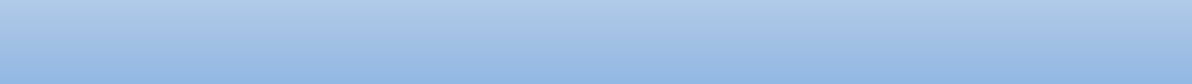 FECHA:TRAMITE:ING. ALBERTO MENDOZA PÉREZTITULAR DE LA DEPENDENCIA ENCARGADA DE LA EJECUCIÓN, ADMINISTRACIÓN DE OBRAS PÚBLICAS Y EL DESARROLLO URBANO.PRESENTE:ESTE FORMATO PUEDE SER UTILIZADO PARA CUALQUIER TRÁMITE REQUERIDO DE DESARROLLO URBANO. O EN TODO CASO PUEDE UTILIZAR FORMATO LIBRE CON TODOS LOS DATOS Y COPIAS LEGIBLES DE ACUERDO A LA LICENCIA A TRAMITAR.TELEFONO:ATENTAMENTENOMBRE Y FIRMA DEL SOLICITANTE